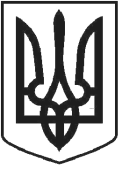 ЧОРТКІВСЬКА МІСЬКА РАДАВИКОНАВЧИЙ КОМІТЕТР І Ш Е Н Н Я ___ жовтня 2022 року 									№ ___Про внесення змін до Положення про місцевукомісію з питань техногенно-екологічної безпекиі надзвичайних ситуацій при Чортківської міськійрадіЗ метою приведення Положення про місцеву комісію з питань техногенно-екологічної безпеки і надзвичайних ситуацій при Чортківської міській раді, затвердженого Чортківським виконавчим комітетом від 12 березня 2021 року № 165 (зі змінами), у відповідність до постанови КМУ від 27 вересня 2022 року № 1078 «Про внесення зміни до Типового положення про регіональну та місцеву комісію з питань техногенно-екологічної безпеки і надзвичайних ситуацій» та керуючись ст. 40, 52 Закону України «Про місцеве самоврядування в Україні»,виконавчий комітет міської радиВИРІШИВ:1. Внести зміни до Положення про місцеву комісію з питань техногенної - екологічної безпеки та надзвичайних ситуацій при Чортківській міській раді, затвердженого Чортківським виконавчим комітетом від 12 березня 2021 року № 165 (зі змінами), доповнивши положення таким змістом:«Голова комісії може прийняти рішення про проведення засідання комісії в режимі відео конференції з використанням відповідного програмного забезпечення, зокрема через Інтернет (далі – онлайн - засідання комісії). В онлайн - засіданні комісії беруть участь члени комісії, а також інші особи, які визначені її головою. Онлайн - засідання комісії можуть проводитися у невідкладних випадках, пов’язаних із запобіганням виникненню надзвичайних ситуацій, ліквідацією їх наслідків, а також з питань, пов’язаних з виникненням загрози життю та/або здоров’ю населення. Підготовка та проведення онлайн - засідання комісії здійснюються секретаріатом комісії за допомогою відповідних структурних підрозділів місцевих органів виконавчої влади та органів місцевого самоврядування. Секретаріат комісії забезпечує інформування членів комісії та інших визначених головуючим осіб, які будуть брати участь в онлайн - засіданні комісії, про дату і час проведення засідання та надсилає їм проект порядку денного. Організаційно-технічне забезпечення проведення онлайн - засідання комісії покладається на відповідний підрозділ місцевих органів виконавчої влади та органів місцевого самоврядування. Результати онлайн - засідання комісії оформлюються протоколом, який підписується головуючим та відповідальним секретарем комісії».2.Контроль за виконанням цього рішення покласти на заступника міського голови з питань діяльності виконавчих органів міської ради Віктора ГУРИНА.Міський голова                                                           Володимир ШМАТЬКОВіктор ГуринВолодимир ЯричМар’яна ФаріонНаталія Заяць